Urząd Gminy w WiśniewieUrząd Gminy w WiśniewieUrząd Gminy w Wiśniewie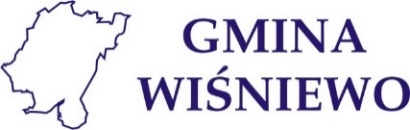 Karta informacyjna Nr – P 6Data wydania 25.09.2017Zwrot podatku akcyzowego zawartego w cenie oleju napędowego wykorzystywanego do produkcji rolnej Data wydania 25.09.2017Opis sprawy Zwrot podatku akcyzowego zawartego w cenie oleju napędowego wykorzystywanego do produkcji rolnejZwrot podatku akcyzowego zawartego w cenie oleju napędowego wykorzystywanego do produkcji rolnejKomórka urzędu prowadząca sprawęPodatki -  parter UG- pokój nr 6 tel. 236557024 w. 40Podatki -  parter UG- pokój nr 6 tel. 236557024 w. 40Miejsce składania dokumentówUrząd Gminy w Wiśniewie, Wiśniewo 86, 06-521 Wiśniewo, stanowisko jw.  godz. 7.00-15.00Urząd Gminy w Wiśniewie, Wiśniewo 86, 06-521 Wiśniewo, stanowisko jw.  godz. 7.00-15.00Termin załatwienia sprawyWydanie decyzji 30 dni od dnia złożenia wniosku Zwrot podatku od 1 kwietnia do 30 kwietnia danego roku przy I wnioskuZwrot podatku od 1 października  do 31 października danego roku przy II wnioskuWydanie decyzji 30 dni od dnia złożenia wniosku Zwrot podatku od 1 kwietnia do 30 kwietnia danego roku przy I wnioskuZwrot podatku od 1 października  do 31 października danego roku przy II wnioskuForma załatwienia sprawyDecyzjaWypłata kwoty zwrotu określonej w decyzjiDecyzjaWypłata kwoty zwrotu określonej w decyzjiOpłaty Nie pobiera się Nie pobiera się Wymagane dokumentyWniosek o zwrot podatku zawartego w cenie oleju napędowego wykorzystywanego do produkcji rolnejZałączniki :Wykaz fakturFaktury VAT lub potwierdzone ich kopie Dokument wydany przez kierownika ARMR zawierający informacje o liczbie jednostek przeliczeniowych bydłaWniosek o zwrot podatku zawartego w cenie oleju napędowego wykorzystywanego do produkcji rolnejZałączniki :Wykaz fakturFaktury VAT lub potwierdzone ich kopie Dokument wydany przez kierownika ARMR zawierający informacje o liczbie jednostek przeliczeniowych bydłaNr rachunku bankowegoUrząd Gminy w Wiśniewie, Wiśniewo 86, 06-521 Wiśniewo, Polski Bank Spółdzielczy w Ciechanowie 56 8213 0008 2003 0400 3005 0001 Urząd Gminy w Wiśniewie, Wiśniewo 86, 06-521 Wiśniewo, Polski Bank Spółdzielczy w Ciechanowie 56 8213 0008 2003 0400 3005 0001 Tryb odwoławczyOdwołanie  do Samorządowego Kolegium Odwoławczego w Ciechanowie za pośrednictwem Wójta Gminy Wiśniewo w terminie 14 dni od dnia doręczenia decyzjiOdwołanie  do Samorządowego Kolegium Odwoławczego w Ciechanowie za pośrednictwem Wójta Gminy Wiśniewo w terminie 14 dni od dnia doręczenia decyzjiPodstawa prawna Ustawa z dnia 29 sierpnia 1997r. Ordynacja Podatkowa (Dz. U. z 2017 r. poz. 201 ze zm.)Ustawa z dnia 14 czerwca 1960 roku – Kodeks postępowania administracyjnego (Dz. U. z 2016 r. poz. 23 ze zm.)Ustawa z dnia 10 marca 2006 roku o zwrocie podatku akcyzowego zawartego w cenie oleju napędowego wykorzystywanego do produkcji rolnej( tekst jednolity Dz. U. z 2015 , poz. 1340)Rozporządzenie Ministra Rolnictwa i Rozwoju Wsi z dnia 28 czerwca 2013 w sprawie wniosku o zwrot podatku akcyzowego zawartego w cenie oleju napędowego wykorzystywanego do produkcji rolnej (Dz. U.  z 2013 r. poz. 789) Ustawa z dnia 29 sierpnia 1997r. Ordynacja Podatkowa (Dz. U. z 2017 r. poz. 201 ze zm.)Ustawa z dnia 14 czerwca 1960 roku – Kodeks postępowania administracyjnego (Dz. U. z 2016 r. poz. 23 ze zm.)Ustawa z dnia 10 marca 2006 roku o zwrocie podatku akcyzowego zawartego w cenie oleju napędowego wykorzystywanego do produkcji rolnej( tekst jednolity Dz. U. z 2015 , poz. 1340)Rozporządzenie Ministra Rolnictwa i Rozwoju Wsi z dnia 28 czerwca 2013 w sprawie wniosku o zwrot podatku akcyzowego zawartego w cenie oleju napędowego wykorzystywanego do produkcji rolnej (Dz. U.  z 2013 r. poz. 789)Informacje dodatkoweZwrot podatku akcyzowego przysługuje producentowi rolnemuZa producenta rolnego uznaje się osobę fizyczną, prawną lub jednostkę organizacyjną nieposiadającą osobowości prawnej , będącą posiadaczem gospodarstwa rolnego w rozumieniu przepisów o podatku rolnymW przypadku gdy grunty rolne stanowią posiadania samoistnego i posiadania zależnego, zwrot podatku przysługuje posiadaczowi zależnemuW przypadku gdy grunty gospodarstwa rolnego stanowią przedmiot współposiadania, zwrot podatku przysługuje temu współposiadaczowi, w stosunku do którego pozostali współposiadacze wyrazili pisemną zgodę. Pisemna zgoda nie dotyczy współmałżonków.Zwrot podatku przyznaje się za okres 6 miesięcy poprzedzających złożenie wniosku o zwrot podatku.Zwrot podatku akcyzowego przysługuje producentowi rolnemuZa producenta rolnego uznaje się osobę fizyczną, prawną lub jednostkę organizacyjną nieposiadającą osobowości prawnej , będącą posiadaczem gospodarstwa rolnego w rozumieniu przepisów o podatku rolnymW przypadku gdy grunty rolne stanowią posiadania samoistnego i posiadania zależnego, zwrot podatku przysługuje posiadaczowi zależnemuW przypadku gdy grunty gospodarstwa rolnego stanowią przedmiot współposiadania, zwrot podatku przysługuje temu współposiadaczowi, w stosunku do którego pozostali współposiadacze wyrazili pisemną zgodę. Pisemna zgoda nie dotyczy współmałżonków.Zwrot podatku przyznaje się za okres 6 miesięcy poprzedzających złożenie wniosku o zwrot podatku.